Publicado en Madrid el 14/07/2022 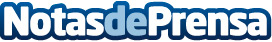 La inversión de Maclovio Yañez Mondragón en el sector vinícola en España El sector del vino cumple un rol muy importante en la historia y la cultura española. Pero, además, es un sector que representa importantes contribuciones a la actividad económica del país en alianza con México para fortalecer la unión de dichos países, como así también a las exportaciones y la generación de empleos en el paísDatos de contacto:Jordi Vila608958642Nota de prensa publicada en: https://www.notasdeprensa.es/la-inversion-de-maclovio-yanez-mondragon-en-el Categorias: Nacional Finanzas Gastronomía Industria Alimentaria Emprendedores http://www.notasdeprensa.es